О внесении изменения в административный регламент предоставления муниципальной услуги «Постановка на учет  молодых семей в программу «Обеспечение жильем молодых семей», выдача свидетельства о праве на получение социальной выплаты на приобретение жилого помещения или строительство индивидуального жилого дома»          В целях реализации на территории Завитинского муниципального округа мероприятий по проведению административной реформы, приведения административных регламентов предоставления муниципальных услуг в соответствие с действующим законодательствомп о с т а н о в л я ю: 1. Внести в административный регламент предоставления муниципальной услуги «Постановка на учет  молодых семей в программу «Обеспечение жильем молодых семей», выдача свидетельства о праве на получение социальной выплаты на приобретение жилого помещения или строительство индивидуального жилого дома», утвержденный постановлением главы Завитинского муниципального округа от 22.04.2022 № 328 (с изменениями от 06.06.2022 № 495), следующее изменение:пункт 2.3 административного регламента дополнить подпунктом 2.3.1  следующего содержания:«2.3.1. Перечень нормативных правовых актов, регулирующих предоставление муниципальной услуги:- Жилищный кодекс Российской Федерации от 29.12.2004 № 188-ФЗ («Собрание законодательства РФ», 03.01.2005, № 1 (часть 1), ст. 14, «Российская газета», № 1, 12.01.2005, «Парламентская газета», № 7-8, 15.01.2005);- Федеральный закон от 02.05.2006 № 59-ФЗ «О порядке рассмотрения обращений граждан Российской Федерации»  («Российская газета», № 95, 05.05.2006, «Собрание законодательства РФ», 08.05.2006, № 19, ст. 2060, «Парламентская газета», № 70-71, 11.05.2006; Официальный интернет-портал правовой информации http://www.pravo.gov.ru - 28.12.2018);- Федеральный закон от 27.07.2010 № 210-ФЗ «Об организации предоставления государственных и муниципальных услуг» («Российская газета», № 168, 30.07.2010, «Собрание законодательства РФ», 02.08.2010, № 31, ст. 4179);- Постановление Правительства РФ от 17.12.2010 № 1050 «О реализации отдельных мероприятий государственной программы Российской Федерации «Обеспечение доступным и комфортным жильем и коммунальными услугами граждан Российской Федерации» («Собрание законодательства РФ», 31.01.2011, № 5, ст. 739);- Постановление Правительства Амурской области от 25.09.2013 № 446 «Об утверждении государственной программы Амурской области «Обеспечение доступным и качественным жильем населения Амурской области» («Амурская правда», № 198, 22.10.2013 (постановление, приложение (начало)), «Амурская правда», № 199, 23.10.2013 (приложение (окончание));- Устав Завитинского муниципального округа, принятый решением Совета народных депутатов Завитинского муниципального округа от 08.11.2021 № 44/5 (Информационный листок администрации Завитинского района «Наш район» № 24 от 12.11.2021, официальный сайт администрации Завитинского района в информационно-телекоммуникационной сети «Интернет» www.zavitinsk.info.ru); - Постановление главы Завитинского района от 03.06.2014 № 214 «Об утверждении муниципальной  программы «Обеспечение жильем молодых семей в Завитинском муниципальном округе» (в редакции постановления главы Завитинского муниципального округа от 04.02.2022 № 71).».2. Настоящее постановление подлежит официальному опубликованию.3. Контроль за исполнением настоящего постановления возложить на заместителя главы администрации Завитинского муниципального округа по муниципальному хозяйству П.В. Ломако.Глава Завитинского муниципального округа                                  С.С. Линевич 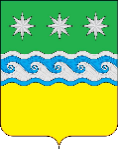 АДМИНИСТРАЦИЯ ЗАВИТИНСКОГО МУНИЦИПАЛЬНОГО ОКРУГА ГЛАВА ЗАВИТИНСКОГО МУНИЦИПАЛЬНОГО ОКРУГАП О С Т А Н О В Л Е Н И Еот ____________					                                              № ____г. ЗавитинскИсполнитель:Начальник отдела архитектуры и   градостроительства                                                              В.Н. ПавлюкСогласовано: Начальник отдела по правовым и социальным вопросам                                                               Л.В. КапустинаНачальник общего отдела                                                                И.В. АносоваЗаместитель главы администрации Завитинского муниципального округа по работе с территориями                                                                Е.В. РозенкоЗаместитель главы администрации Завитинского муниципального округа по муниципальному хозяйству                                                               П.В. Ломако